After high school I will be attending Glendale Community College for 2 years to get all my pre-requisites. After GCC I will be transferring to NAU and hopefully by this time I will know what career I want to do.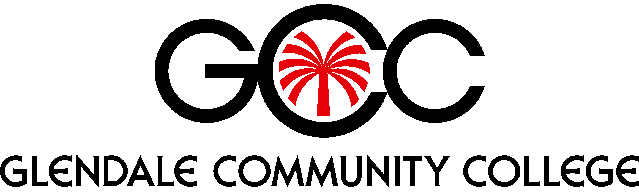 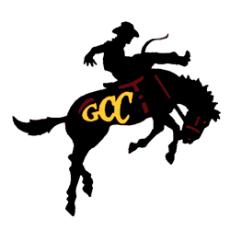 